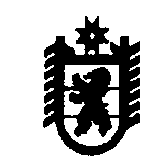 П Р О Т О К О Л заседания комиссии по предупреждению и ликвидации чрезвычайных ситуаций и обеспечению пожарной безопасности Олонецкого национального муниципального районаг. Олонец09 февраля 2021 г.									                                 № 3Председательствовал: Мурый В.Н., глава администрации Олонецкого национального муниципального района (далее – района), председатель комиссии по предупреждению и ликвидации чрезвычайных ситуаций и обеспечению пожарной безопасности района (далее - КЧСиОПБ).Повестка дня:1. О готовности к локализации (ликвидации) аварийных ситуаций на объектах ЖКХ и энергетики Олонецкого национального муниципального района.2. О принятии мер по предотвращению несчастных случаев, связанных со сходом снега и наледи с крыш зданий и сооружений.3. Об обеспечении безопасности населения на водоёмах района в зимний и весенний период 2021 года.I. О готовности к локализации (ликвидации) аварийных ситуаций на объектах ЖКХ и энергетики Олонецкого национального муниципального района.РЕШЕНИЕ:1.1. Принять информацию Управления ЖКХ администрации района к сведению.1.2. Рекомендовать главам администраций района и сельских поселений, руководителям организаций жилищно-коммунального хозяйства и энергетики:1.2.1.  обеспечить контроль функционирования объектов коммунальных систем и жизнеобеспечения, энергетических систем, находящихся на территории района;1.2.2. обеспечить контроль за осуществлением круглосуточного дежурства диспетчерского персонала и аварийных бригад в  организациях жилищно-коммунального хозяйства и энергетики;1.2.3. организовать обеспечение объектов систем жизнеобеспечения резервными источниками электроснабжения, создать подвижные группы дизель- (электро-) генераторов для их экстренного применения на объектах, не имеющих резервных источников питания;1.2.4. произвести расчёты потребности материальных ресурсов и финансовых резервов для ликвидации аварийных ситуаций;1.2.5. уточнить, при необходимости создать запасы материальных ресурсов и материально-технических средств (материальные резервы) для ликвидации аварийных ситуаций;1.2.6. уточнить, при необходимости создать резервы финансовых ресурсов в целях экстренного привлечения необходимых средств в случае возникновения чрезвычайных ситуаций;1.2.7. обеспечить готовность коммунальных служб к бесперебойному функционированию объектов, важных для жизнеобеспечения населения;1.2.8. усилить составы диспетчерских служб и аварийно-восстановительных (ремонтных) бригад с целью своевременного устранения нарушений на объектах энергетики, теплоэнергетики, водоснабжения, водоотведения и обеспечить их дополнительным материальным резервом;1.2.9. в случае отключения от электроэнергии, теплоснабжения, газоснабжения, водоснабжения и водоотведения жилищного фонда, объектов коммунального назначения и социальной сферы устранять их в кратчайшие сроки;1.2.10. информировать обо всех отключениях ЕДДС района.1.3. ЕДДС района обеспечить ежедневный сбор и обработку информации от организаций жилищно-коммунального хозяйства и энергетики о функционировании систем жизнеобеспечения и своевременную её передачу в ДДС Правительства РК и ФКУ «ЦУКС ГУ МЧС России по Республике Карелия».Срок: постоянно.II. О принятии мер по предотвращению несчастных случаев, связанных со сходом снега и наледи с крыш зданий и сооружений.РЕШЕНИЕ:Главам администраций района и сельских поселений, руководителям учреждений и организаций:рассмотреть на совещаниях с привлечением руководителей предприятий, организаций – владельцев и балансодержателей зданий и сооружений, вопрос об обеспечении мероприятий по очистке крыш зданий от снега, наледи и сосулек;рекомендовать руководителям предприятий, организаций и учреждений района провести обследование зданий и сооружений с целью выявления зданий, наиболее подверженных разрушению при воздействии повышенной снеговой нагрузки и организовать работу по очистке крыш жилых и общественных зданий от снега, наледи и сосулек;обеспечить информирование жителей о правилах безопасного поведения в местах возможного схода снега, наледи и сосулек путём размещения информационных материалов на дверях подъездов и информационных щитах;усилить контроль за своевременностью и качеством выполняемых снегоуборочных работ;при проведении работ по очитке крыш зданий и сооружений обеспечить соблюдение требований безопасности, в том числе с выставлением предупреждающих знаков и ограждений в возможных местах схода снега, наледи и сосулек.III. Об обеспечении безопасности населения на водоёмах района в зимний и весенний период 2021 года.РЕШЕНИЕ:3.1. В связи со сложной ледовой обстановкой на Ладожском озере рекомендовать главам администраций Видлицкого, Ильинского и Мегрегского сельских поселений во взаимодействии с инспекторским участком (г. Олонец) центра ГИМС ГУ МЧС России по Республике Карелия усилить контроль исполнения постановления администрации района от 26.10.2020 № 853 «Об обеспечении безопасности населения на водоёмах в осенне-зимний период 2020-2021 годов».3.2. Главам администраций района и сельских поселений продолжить  разъяснительную работу с населением в организациях, школах и детских садах по предотвращению гибели людей на водоемах, публиковать статьи в средствах массовой информации о правилах безопасности населения и фактах несчастных случаев на водоёмах в зимний и весенний период.3.3. Рекомендовать инспекторскому участку (г. Олонец) центра ГИМС ГУ МЧС России по Республике Карелия:3.3.1. принять меры по усилению профилактической, агитационно-пропагандистской и разъяснительной работы с целью обеспечения безопасности и охраны жизни людей на водных объектах в зимний и весенний период 2021 года;3.3.2. направлять информацию по профилактике несчастных случаев на водоёмах в администрации района и сельских поселений для размещения на официальных сайтах органов местного самоуправления;3.3.3. усилить контроль за соблюдением населением и владельцами снегоходов промышленного и самодельного (на пневмоходу) изготовления выхода и выезда на лёд;3.3.4. для  проведения  рейдов по проверке соблюдения правил безопасности на водоёмах включать в состав  совместных  комиссий инспекторов ГИМС, сотрудников полиции,  инспекции рыбнадзора, ответственных должностных лиц поселений.Председатель КЧСиОПБ								                   В.Н. Мурый